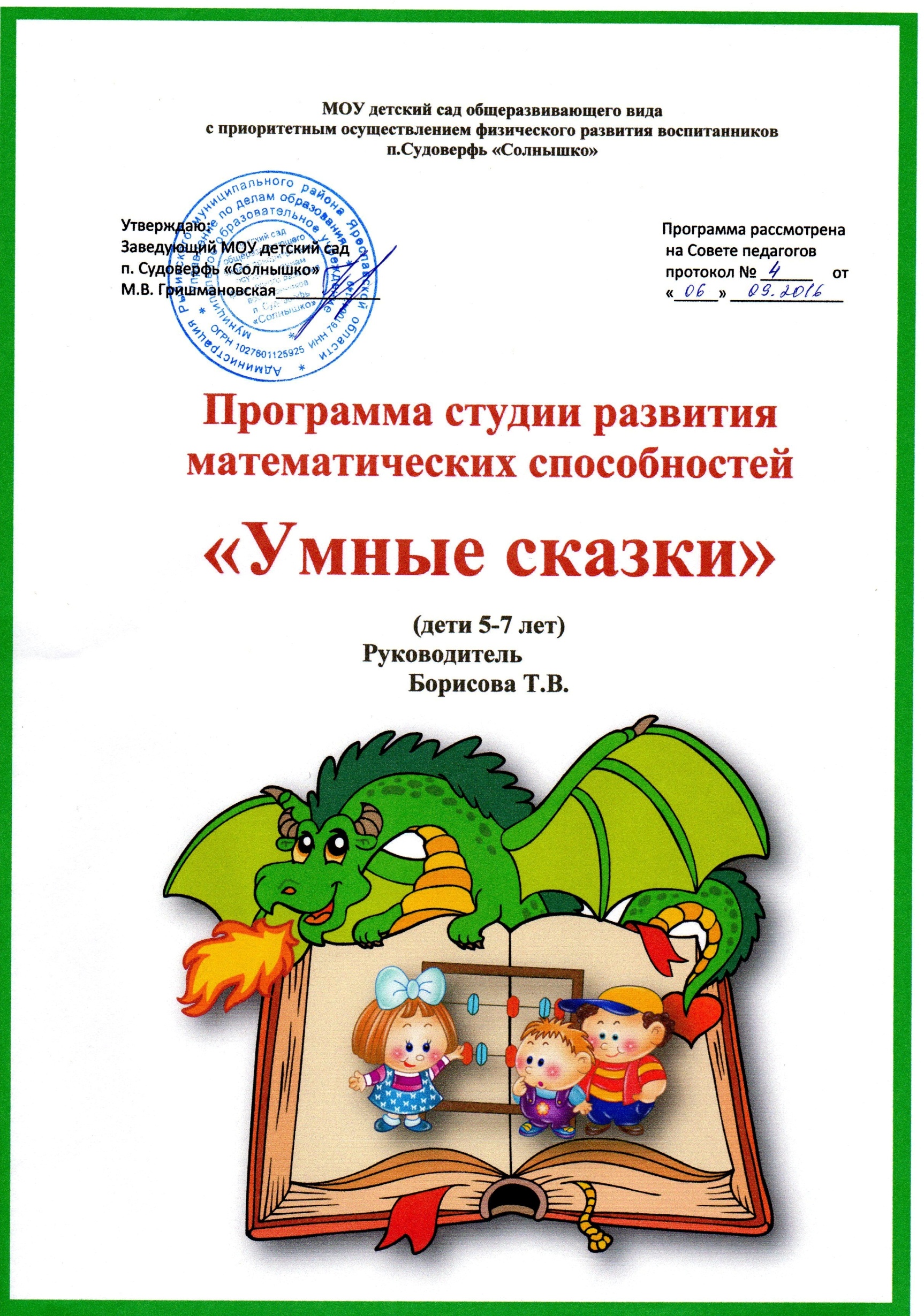 Паспорт программы1.  Целевой раздел программыПояснительная записка«Ребенок-это не сосуд, который необходимо наполнить, а факел,который необходимо зажечь»  АристотельСовременные требования к дошкольному образованию ориентируют педагогов на развивающее обучение, диктуют необходимость использования новых форм его организации, при которых синтезировались бы элементы познавательного, игрового, поискового и учебного взаимодействия.Математика является мощным фактором интеллектуального развития ребёнка, формирования его познавательных и творческих способностей. Её изучение способствует развитию мышления, памяти, речи, воображения, эмоций; формирует волевые качества, творческий потенциал личности. От эффективности математического развития ребёнка в дошкольном возрасте зависит в дальнейшем  успешность обучения математике в начальной школе. Часто от взрослых можно услышать, что математика – скучная наука. Это неверно. Нужно лишь правильно организовать образовательную деятельность дошкольников.Чем любит заниматься ребёнок больше всего?  Играть и слушать сказки.«Игра для ребёнка – это самое серьёзное дело. В игре раскрывается мир, раскрываются творческие способности. Без игры нет, и не может быть полноценного умственного развития ребёнка» (В.А. Сухомлинский). «Сказка выполняет важнейшую роль в развитии воображения – способности, без которой невозможна ни умственная деятельность ребёнка в период школьного обучения, ни любая творческая деятельность взрослого», - писал А. В. Запорожец.Поэтому, для формирования полноценных математических представлений и для развития познавательного интереса у дошкольников очень важно наряду с другими формами и методами использовать сказку.Проблемно-поисковые ситуации, зашифрованные в сказочных сюжетах способствуют развитию математических представлений на основе эвристических методов, когда понятия, свойства, связи и зависимости открываются ребенком самостоятельно, когда им самим устанавливаются важнейшие закономерности. Реальное прямое обучение происходит как специально организованная познавательная деятельность.Программа студии «Умные сказки» позволяет приобщать ребенка к игровому взаимодействию, используя сюжеты русских народных сказок и сказок других народов, обогащать его математические представления, интеллектуально развивать дошкольника.Для реализации программы «Умные сказки» используются ИКТ (один из эффективных способов повышения мотивации и индивидуализации обучения детей, развития у них творческих способностей и создания благоприятного эмоционального фона), игры, задачи-шутки, загадки, задания на развитие логического мышления через сюжеты сказок, приём «вхождения в сказку», чтение художественной литературы, взаимосвязь с родителями  и др.НовизнаНовизна состоит в том, что данная программа дополняет и расширяет математические представления и знания детей при помощи сказок, позволяет использовать полученные знания на практике, прививает интерес к математике. Одним из новых подходов позволяющим компенсировать негативное влияние повышенных интеллектуальных нагрузок является применение такой формы как интегрированная образовательная деятельность. Во время интегрированной деятельности объединяются в нужном соотношении в одно целое элементы математического развития и физической, социальной, конструктивной, изобразительной деятельности, удерживая при этом внимание детей разных темпераментов на максимуме. Привлечение родителей к реализации программы, как активных участников образовательного процесса.АктуальностьСоздание условий для повышения мотивации к обучению математики, стремление развивать интеллектуальные возможности дошкольников. Разнообразие организационных форм дает возможность развивать познавательную активность, интерес к математике, развивать логическое мышление.Цель данной программы:обеспечение интеллектуального развития старших дошкольников в процессе формирования математических представлений путем обогащения художественно-эстетического и познавательного интереса детей к интеллектуальной деятельности через игру в сказку.Задачи:предоставить детям систему увлекательных игр и упражнений (с числами, цифрами, знаками, геометрическими фигурами);способствовать формированию более глубоких и четких представлений о числах с помощью сказок и загадок;формировать мыслительные операции (анализ, синтез, сравнение, обобщение, классификацию, аналогию);формировать запас знаний, умений и навыков, которые станут базой дальнейшего обучения;прививать любовь к устному народному творчеству, к живому образному слову; развивать логическое, образное и вариативное мышление, воображение, творческие способности;развивать речь, умение аргументировать свои высказывания, строить простейшие умозаключения;развивать глазомер;учить детей составлять задачи, используя сюжеты русских народных сказок и сказок других народов;учить ориентироваться в пространстве;учить решать логические задачи;учить делить предметы на 2, 4 и более частей;увеличить объем внимания и памяти детей;закреплять и углублять временные представления о частях суток, временах года;развивать личностные качества и навыки самоконтроля и самооценки.Принципы построения программы «Умные сказки»:доступности;научности;систематичности и последовательности предлагаемого материала с постепенным усложнением;наглядности;концентричности – периодического возвращения к ранее пройденному материалу на более высоком уровне;здоровьесбережения (гимнастика для глаз, пальчиковая гимнастика, подвижные игры);проблемности (ребенок получает знания не в готовом виде, а в процессе собственной деятельности);психологической комфортности (создание спокойной доброжелательной обстановки, вера в силы ребенка);творчества (формирование способности находить нестандартные решения).Продолжительность реализации программы 2 года.Участники:дети 5-7 лет;родители.Методы и приемы:поисковые (моделирование, опыты, эксперименты); игровые (развивающие игры, прием вхождения в сказку);информационно - компьютерные технологии (электронные пособия, презентации);практические (упражнения);интегрированный метод (проектная деятельность);использование занимательного материала (ребусы, лабиринты, логические  задачи).Правила  игры  с  ребёнком:начинать  игру  с  игровых  тренингов, направленных  на  развитие внимания  воспитанников;игра  должна  приносить  ребёнку  радость;подборка  игр  должна  осуществляться  по  принципу  «от  простого  к  сложному»;не  требовать  от  ребёнка  решения  поставленной  задачи  с  первой  попытки;не  сдерживать  двигательную  активность  детей.Достоинства программы:положительная эмоциональная атмосфера;наличие учебно-тематического плана;наличие нетрадиционного дидактического материала на базе детского сада;ориентировка на зону ближайшего развития ребенка;содержание сказки не пересказывается, а на основе ее создается проблемная ситуация.Недостатки программы:организуется часть детей  группы.2. Содержательный  раздел  программыПерспективный план работы студии «Умные сказки»(первый год)Ожидаемые результаты:овладеть навыками составления числа из 2-х меньших;решать арифметические, логические задачи, отгадывать математические загадки;овладеть навыками преобразования одной фигуры в другую;делить предметы на 4,6,8 частей;овладеть навыками определения места положения предмета по отношению к другому лицу.Тематический план (первый год)Октябрь1. Математический досуг: «В поисках клада»Цель: учить детей математике в обыденной жизни. Развивать зрительное восприятие, внимание, умение понимать и выполнять учебную задачу, положительное и активное отношение к обучению. Стимулировать инициативные высказывания и умение отстаивать свое мнение. Развивать чувство коллективизма и взаимопомощи в ходе досуга.2. Тема: «Путешествие в царство Осени»Цель: учить, на конкретных примерах устанавливать последовательность различных событий, что было раньше, что позже. Развивать глазомер детей, умение находить в специально организованной обстановке предметы длиннее (короче). Учить устанавливать отношения между целым множеством и его отдельными частями, понимать, что целое больше каждой своей части, а часть меньше целого множества. Закрепить и расширить пространственные отношения: слева, справа.3. Тема: «Сказка по математике»Цели: научить детей делить на 2 разные части целое, дать понятие, что одна из них называется "одна вторая", что целое больше части, а часть меньше целого. Закрепить навыки порядкового счета, умение ответить на вопросы "который? ", "какой по счету?". Продолжить обучение детей видоизменению геометрических фигур (деление квадрата на два треугольника, с целью развития логического мышления).4. Тема: Путешествие в город «Юных математиков»Цели: закрепить прямой и обратный счет, «соседей» чисел. Закрепить название дней недели, части суток. Закрепить цвета: серый, темно - зеленый, светло - зеленый, голубой, оранжевый. Закрепить умение соотносить цифру с числом. Закрепить название геометрических фигур, умение ориентироваться в пространстве. Развивать логическое мышление, память, воображение.Ноябрь5. Тема: «В гостях у Винни Пуха»Цели: закрепить представления детей об образовании числа 6, закрепить навыки счета. Закрепить знание дней недели и их последовательность. Развивать умение анализировать, обобщать, сравнивать.6. Тема: «Путешествие в Волшебную страну»Цель: закрепить знание геометрических тел и их свойств. Формировать умение находить известные детям геометрические фигуры по осязательно воспринимаемому образцу. Сформировать у детей представление об общем принципе измерения длины с помощью мерки. Закреплять знание геометрических фигур, формировать умение осуществлять зрительно-мыслительный анализ их расположения, развивать воображение и творческое мышление, воспитывать умение работать в коллективе.7. Тема: «Цветик – семицветик»Цель: закрепить цифру 7, совершенствовать навыки прямого и обратного счета. Закрепить знания о геометрических фигурах, умение изображать их на бумаге. Закрепить навыки штриховки, ориентировки на бумаге. Закрепить знания детей об ориентации пространства, развивать речь, мышление, воспитывать усидчивость, внимание.8. Тема: «В страну Сказок»Цель: закрепить порядковый и количественный (прямой и обратный) счет. Совершенствовать знания геометрических фигур. Закрепить знания цвета. Совершенствовать умение составлять и решать задачи. Закрепить ориентировку на листе бумаги. Развивать внимание, логическое мышление, мелкую моторику, зрительное восприятие и память. Воспитывать интерес к занятиям математикой, умение действовать сообща, доводить начатое дело до конца.Декабрь9. Тема: «Волшебный цветик – семицветик»Цель: продолжать осваивать цвета. Развивать умение считать, правильно пользоваться количественными и порядковыми числительными, соотносить цифру с числом. Закреплять знания о геометрических фигурах. Развивать внимание, мышление, память, воображение, конструкторские способности, мелкую моторику пальцев рук.10. Тема: «Белоснежка и семь гномов»Цель: упражнять детей в количественном и порядковом счете, различать вопросы "сколько? ", "который? ", "какой? ", и правильно отвечать на них. Закрепить знание детей о геометрических фигурах. Расширять пространственное представление детей: закрепить понятие слева, справа, вверху, внизу, впереди, сзади. Учить ориентироваться на листе бумаги. Закрепить название и последовательность дней недели. Развивать память, внимание, мышление. Развивать интерес к играм математического содержания.11. Тема: «Цирковое представление»Цель: продолжать учить детей порядковому счету, определять количество предметов, проверять правильность счета. Упражнять в счете на слух. Учить сравнивать рядом стоящие числа в пределах 7.12. Тема: Путешествие в страну «Геометрических фигур»Цель: совершенствовать счетные навыки детей. Упражнять в счете, учить составлять четырехугольник из счетных палочек, учить узнавать геометрические фигуры в окружающих предметах. Учить соотносить цифру с количеством предметов с помощью игры «Разложи по порядку». Развивать мыслительные операции в решении задач, внимание, фантазию, пространственные представления. Приобщать к способам безопасного поведения при проведении игры «Кто больше принесет? ».Январь13. Тема: «Приключения в городе геометрических фигур»Цель: закрепить название геометрических фигур (треугольник, квадрат, круг, прямоугольник, овал). Учить анализировать форму предмета и отдельных частей, учить выкладывать цепочку фигур по алгоритму. Совершенствовать навыки количественного и порядкового счёта. Закреплять пространственные представления, навык ориентировки на листе бумаги. Развивать логическое мышление, творческое воображение, целенаправленное внимание, мелкую моторику рук. Воспитывать дружеские отношения между детьми, умение работать в паре, желание помочь попавшим в беду.14. Тема: «Приключения Буратино и его друзей»Цель: развитие познавательно - творческих способностей детей. Развитие внимания, зрительной памяти. Продолжать учить анализировать и объяснять, что лишнее в группе предметов, решать логические задачи, развивать способность к установлению закономерностей, объяснять и доказывать правильность решения. Продолжать учить делить чётное количество предметов пополам. Учить детей задавать вопросы и слушать ответы других. Развивать речь, желание высказывать своё мнение. Развивать умение слушать и слышать вопрос. Поддерживать положительное эмоциональное отношение от встречи с любимыми героями сказок, желание прийти на помощь попавшему в беду.15. Тема: "Один день в школе Мальвины"Цель: закрепить с детьми полученные знания в проведении комплекса игр, динамических паузах, практических упражнениях. Способствовать повышению общей работоспособности детей, снятию психического напряжения, легкому переключению с одного вида деятельности на другой. Развивать эмоциональную отзывчивость, доброжелательность. Воспитывать инициативность и самостоятельность в речевом общении с окружающими. Воспитывать в детях силу воли, достижение своей цели.Февраль16. Тема: «Путешествие в сказку»Цель:  закрепить соотношение цифр с количеством предметов с помощью игры «Встань по порядку». Закрепить с детьми полученные знания в проведении комплекса игр, динамических паузах, практических упражнениях «Назови соседей числа». Развивать мыслительные операции в решении задач, внимание, фантазию, пространственные представления. Способствовать повышению общей работоспособности детей, снятию психического напряжения, легкому переключению с одного вида деятельности на другой. Воспитывать в детях силу воли, достижение своей цели. Учить сопереживать чужому горю.17. Тема: «Путешествие в город удивительной математики»Цель: закрепить знания прямого, обратного и количественного счета, геометрических фигур и цвета, дней недели. Продолжать учить логически мыслить. Развивать творческое мышление, воображение. Воспитывать у детей чувство взаимопомощи, сострадания, желание прийти на помощь друг другу.18. Тема: «Страна сказок»Цель: закрепить знания цвета. Совершенствовать знания геометрических фигур, умение решать задачи. Продолжать формировать навыки самостоятельной работы. Продолжать устанавливать соответствие между цифрой и количеством предметов. Закреплять умение ориентироваться на листе бумаги. Развивать речь, наблюдательность, познавательный интерес, мыслительную активность, умение высказывать и обосновывать свои суждения. Развивать слуховое и зрительное внимание, память, логическое мышление. Развивать фантазию, творческое воображение. Воспитывать интерес к математическим занятиям, стремление оказывать помощь другим, оказавшимся в трудной ситуации.19. Тема: «По страницам сказок»Цель: развивать логическое мышление, умение классифицировать предметы по 2 и более признакам, изменять основание классификации. Упражнять в порядковом счете, в составлении целого из частей с опорой на образец. Закреплять умение находить закономерность следования ряда, представления о временных последовательностях: дни недели, месяцы; ориентировку на листе бумаге в клетку.Март20. Тема: «Гуси - лебеди»Цель: закрепить у детей представление о форме. Упражнять в счете. Развивать зрительную память, умение соотносить количество с цифрой. Учить детей анализировать способ расположения частей, составлять фигуры, ориентируясь на образец. Воспитывать чувство доброжелательности, дружелюбия, сплоченности.21. Тема: «Поиски философского камня»Цель: закрепление знаний о геометрических фигурах. Закреплять умение решать задачи и примеры, находить соседей числа, находить пропущенные знаки «плюс», «минус», «больше», «меньше». Развитие конструктивных способностей, развитие логического мышления, внимания. Ориентировка в пространстве и на листе. Закрепление знаний пословиц.22. Математический досуг «Ну, Волк, погоди»Цель: закреплять знание геометрических фигур (круг, квадрат, треугольник, прямоугольник, овал, ромб, полукруг) и объемных тел (куб, шар, цилиндр, конус) и их свойств, закреплять умение производить вычисления в пределах первого десятка, решать логические задачи на поиск недостающих фигур, определять время по часам. Развивать логическое мышление. Мыслительные операции: анализ, абстрагирование, сравнение, классификацию, внимание, кратковременную память, воображение, умение рассуждать, доказывать. Доставить детям радость, удовольствие от игр и упражнений математического содержания. Закреплять умение сообща решать поставленные задачи. Воспитывать стремление приходить на помощь сказочным персонажам. Продолжать учить применять полученные знания в игровых и жизненных ситуациях.23. Тема: «Путешествие по сказкам»Цель: поддерживать интерес к математике. Закреплять знания, полученные на занятиях. Совершенствовать умение детей участвовать в театрализованных играх и спектаклях.Апрель24. Тема: Путешествие в Цветочный город «Незнайка и его друзья»Цель: закрепить порядковый и количественный счет, используя сказочных героев, закрепить все цифры, пространственное расположение предметов, запоминать простейшие математические понятия слева, справа, впереди, сзади; воспитывать любознательность, развивать смелость, инициативность.25. Тема: «Путешествие по островам»Цель: упражнять детей в прямом и обратном счете, в счете в пределах 10, в счете двойками. Продолжать учить, правильно отвечать на вопросы: сколько? На котором месте по счету? Развивать комбинаторные способности, умение обобщать и сравнивать, развивать воображение, логическое мышление, сообразительность. Закреплять умение пользоваться знаками (> и <, продолжать решать логические задачи на установление закономерностей, закреплять воссоздание силуэта по точкам).26. Тема: «Путешествие по русским народным сказкам»Цели: закрепить представление детей о порядковом и количественном счете, о геометрических фигурах. Обобщать представления о профессиях. Воспитывать эмоциональное восприятие содержания сказки. Активизировать внимание и память детей. Воспитывать уважение к старшим, любовь к родителям. Совершенствование навыков и умения детей в аппликации.27. Тема: «Математический КВН»Цель: проверка умений детей самостоятельно выполнять задания в условиях соревнования. Закрепить порядковый счёт, установление связей и отношений между числами натурального ряда. Состав числа из 2-х меньших, счёт единиц по мерке, равной нескольким частям, которые физически не объединяются. Зависимость числа от величины мерки при неизменной величине объекта измерения.Май28. Тема: «Математическое королевство»Цель: выявить полученные знания, представления, умения, которые дети получили в течение учебного года. Совершенствовать умение находить место числа в ряду, считать до 10 и обратно, решать задачи на сложение и вычитание. Совершенствовать знания о геометрических фигурах и форме предметов. Совершенствовать умение анализировать объекты и вычленять из представленного ряда «лишний» по характерному признаку. Развивать мыслительные операции, внимание, умение ориентироваться в пространстве, сравнивать предметы по величине. Развивать у детей любознательность, взаимопомощь, навыки самооценки.29. Тема итогового занятия: «В тридевятом царстве, в тридесятом государстве»Цель: повторение детьми пройденного за год материала в студии по элементарным математическим представлениям. Закрепить знание числового ряда, чисел последующего и предыдущего, знание геометрических фигур, умение ориентироваться на плоскости листа, выполнять практическое измерение длины с помощью мерки. Развивать мыслительные операции, внимание, память, речь, интерес к предмету.30. Математический праздник: «Мы дружим с цифрами от 1 до 10»Цель: продолжать формировать представления детей о числах и цифрах. Усовершенствовать умение детей считать до 10, оперировать числами и цифрами, используя различные анализаторы. Продолжать закреплять знания детей о цвете и форме предметов. Продолжать учить детей ориентироваться в пространстве. Продолжать формировать умение классифицировать предметы по их назначению. Продолжать развивать речь детей, посредством использования художественного слова. Продолжать развивать предпосылки учебной деятельности – память, мышление, восприятие, внимание, фантазию. Воспитывать организованность, усидчивость, взаимовыручку.Перспективный план работы студии «Умные сказки»(второй год)Ожидаемые результаты:знать числа второго десятка;понимать независимость числа от величины, расположения предметов и направления счета;уметь решать арифметические задачи и записывать решение;устанавливать соответствие между количеством предметов, числом и цифрой;ориентироваться на листе бумаги в клетку, пространстве;уметь раскладывать предметы в возрастающем и убывающем порядке по величине, высоте, ширине, толщине;решать логические задачи на сравнение, классификацию, установление последовательности событий, анализ и синтез;проявлять самостоятельность, инициативу, любознательность, интерес к играм с  развивающей направленностью;уметь самостоятельно организовать игры с блоками Дьенеша, палочками Кюизенера, игры  Никитиных, Воскобовича и другими логико-математическими играми, а также привлекать, заинтересовывать интеллектуальными играми других детей;узнавать героев русских народных сказок,  авторских сказок. Называть фамилии  писателей: К. И. Чуковский, А. С. Пушкин, Н. Носов, Ш. Перро, братья Гримм, Г.Х. Андерсен, С. Михалков, В. Катаев, А. Толстой, А Лингрен, А. А. Милн,  С. Писахов, В. Гаршинпонимать задание и выполнять его самостоятельно;проводить самоконтроль и самооценку выполненной работы;самостоятельно формулировать учебные задачи.Ожидаемые результаты ориентированы не только на сформированность отдельных математических представлений и понятий у детей, но и на развитие умственных возможностей и способностей, чувство уверенности в своих знаниях, интереса к познанию, стремление к преодолению трудностей, интеллектуальному удовлетворению.Развивая умственные способности детей, логическое мышление, умение рассуждать, отстаивать своё мнение, способность логично и обстоятельно выдвигать свои идеи, стремиться к тому, чтобы каждый ребенок, посещающий детский сад, в дальнейшем мог стать интересным, грамотным человеком, личностью.Тематический план (второй год)1. Тема: Путешествие по страницам русской народной сказки «Три медведя»Цель: развивать комбинаторные способности, пространственное воображение; способность анализировать, учить выделять существенные и несущественные признаки; ориентироваться на листе бумаги в клетку, учить выполнять действия по стрелке (линейный алгоритм).2.Тема: Путешествие по страницам русской народной  сказки «У страха глаза велики»Цель: развивать способность анализировать, учить выделять существенные и несущественные признаки; формировать умение оперировать одновременно тремя свойствами; устанавливать наличие и отсутствие свойств, выявлять и абстрагировать свойства по моделям; упражнять в рисовании по клеточкам, развивать ориентировку в пространстве, внимание, комбинаторные способности.3.Тема: Путешествие по страницам русской народной  сказки «Лиса и журавль»Цель: упражнять в устном счёте; воссоздавать предметы из геометрических фигур. Развивать воображение, творческие, конструктивные и сенсорные способности (восприятие цвета, формы, величины). Оперировать одновременно 3 свойствами (цвет, форма, величина);  развивать мелкую моторику рук.4.Тема: Путешествие по страницам русской народной  сказки «Гуси-лебеди»Цель: учить выполнять действия по стрелке, пользоваться разветвлённым алгоритмом. Упражнять в воссоздании фигур – силуэтов из геометрических фигур по образцу; закрепить понятие  «соседи числа». Развивать логическое мышление. Воспитывать внимательность, самостоятельность, взаимопомощь, любовь к природе, расширять представления детей об обитателях леса.5.Тема: Путешествие по страницам  русской народной сказки «Царевна – лягушка»Цель: упражнять в устном счёте; строить числовой ряд; формировать умение оперировать одновременно тремя свойствами; устанавливать наличие и отсутствие свойств, выявлять и абстрагировать свойства по моделям. Проявлять самостоятельность, инициативу, любознательность, интерес к играм с  развивающей направленностью.6.Тема: Путешествие по страницам русской народной сказки «По щучьему веленью»Цель: продолжать учить  работать со схемой, накладывая палочки, составлять сюжетную картинку из частей; учить трансформировать прямоугольник в другие фигуры, осваивать алгоритм  конструирования; составлять силуэт сердца из фигур по образцу; развивать внимание, мышление.7.Тема: Путешествие по страницам сказки С. Писахова «Апельсин»Цель: упражнять в воссоздании фигур – силуэтов из геометрических фигур по образцу; делении круга на 4 части; формировать вычислительные умения; развивать ориентировку в пространстве, ориентироваться на листе бумаги в клетку.8.Тема: Путешествие по страницам сказки К. И. Чуковского «Доктор Айболит»Цель: формировать умение оперировать одновременно тремя свойствами; устанавливать наличие и отсутствие свойств, выявлять и абстрагировать свойства по моделям. Развивать умение группировать животных по местам обитания (животные жарких стран и животные севера). Формировать навыки устных вычислений. Упражнять в воссоздании фигур – силуэтов из геометрических фигур по образцу. Развивать логическое мышление. Воспитывать внимательность, самостоятельность, взаимопомощь, любовь к природе.9.Тема: Путешествие по страницам сказки Г.Х. Андерсена «Дюймовочка»Цель: упражнять детей в дополнении чисел до любого заданного числа; закреплять состав числа из 2 меньших, упражнять в воссоздании фигур – силуэтов из геометрических фигур по образцу. Развивать логическое мышление, внимание.10.Тема: Путешествие по страницам сказки Г. Х. Андерсена «Снежная Королева»Цель: формировать навыки устных вычислений. Выполнять действия по стрелке; закреплять умения делить круг на части (2, 3, 4 и более), сравнивать их по величине. Учить воссоздать силуэты зверей из геометрических фигур по реальному изображению; группировать животных по местам обитания (животные жарких стран и животные севера);  развивать логическое мышление, внимание, умение разбивать множества по 3 совместным свойствам;  воспитывать самостоятельность, взаимопомощь.11.Тема: Путешествие по страницам сказки Г. Андерсена «Принцесса на горошине»Цель: упражнять в обратном счёте от 20; учить трансформировать прямоугольник в другие фигуры, осваивать алгоритм  конструирования; воссоздавать круг из геометрических фигур по образцу; развивать комбинаторные способности, пространственное воображение.12.Тема: Путешествие по страницам сказки С. Я. Маршака «Двенадцать месяцев»Цель: формировать временные представления, закреплять названия месяцев, их последовательность; упражнять в воссоздании фигур – силуэтов из геометрических фигур по образцу; упражнять в рисовании по клеточкам, развивать ориентировку в пространстве, внимание.13.Тема: Путешествие по страницам сказки А. Толстого «Золотой ключик, или приключения Буратино»Цель: развивать умение выделять свойства предметов, абстрагировать их от других, расшифровывать  (декодировать) информацию о наличии и отсутствии определённых свойств у предметов по их знаково-символическим обозначениям; следовать определённым правилам при решении практических задач, самостоятельно составлять линейный алгоритм простейших действий; упражнять в устном счёте. Воспитывать самостоятельность14.Тема: Путешествие по страницам сказки братьев Гримм «Госпожа Метелица»Цель: развивать комбинаторные способности; продолжать учить   работать со схемой, выкладывать изображение самостоятельно; упражнять в воссоздании фигур – силуэтов по образцу;  устанавливать наличие и отсутствие свойств, выявлять и абстрагировать свойства по моделям; упражнять в счёте; решать простые арифметические задачи.15.Тема: Путешествие по страницам сказки братьев Гримм «Спящая красавица»Цель: закреплять порядковый счёт; упражнять в выкладывании чашки из палочек Кюизенера, работать со схемой; учить мыслить пространственными образами (объёмными фигурами); воссоздавать из геометрических фигур силуэт бегущего человека по образцу; развивать конструкторские способности, внимание.16.Тема: Путешествие по страницам сказки братьев Гримм «Золушка»Цель: развивать логическое мышление, формировать умение оперировать одновременно тремя свойствами; упражнять в устном  счёте; учить трансформировать квадрат в другие фигуры, осваивать алгоритм  конструирования. Формировать временные представления, узнавать время по часам; развивать внимание.17.Тема: Путешествие по страницам сказки братьев Гримм «Бременские музыканты»Цель: упражнять в воссоздании фигур – силуэтов по образцу; формировать навыки устных вычислений;  учить решать задачи  - головоломки со счётными палочками, преобразовывать одну фигуру в другую, осуществлять целенаправленные поисковые действия умственного и практического плана; развивать логическое мышление.18.Тема: Путешествие по страницам сказки братьев Гримм «Белоснежка и семь Цель: устанавливать отношения между числами, называть последующее и предыдущее число, на 1, 2  больше, на 1 меньше; развивать комбинаторные способности; упражнять в выкладывании домика из палочек Кюизенера по образцу-схеме, развивать внимание.19.Тема: Путешествие по страницам сказки А. С. Пушкина «Сказка о золотой рыбке»Цель: формировать навыки устных вычислений; упражнять в воссоздании фигур – силуэтов из геометрических фигур по образцу; выкладывать из палочек Кюизенера изображение  по  схеме;  развивать комбинаторные способности, внимание. Воспитывать самостоятельность.20.Тема: Путешествие по страницам сказки Алан Александра  Милна «Приключения Винни - Пуха»Цель: учить восстанавливать и продолжать числовой ряд;  развивать умение разбивать множества по 2 совместным свойствам, производить логические операции «и», «или»; самостоятельно решать  логическую задачу путём нахождения  недостающего предмета; воспитывать самостоятельность.21.Тема: Путешествие по страницам сказки Н. Носова «Приключения Незнайки и его друзей»Цель: развивать способность к анализу, абстрагированию; строго следовать правилам при выполнении цепочки  действий (разветвлённый алгоритм). Проявлять инициативу, творчество; упражнять в устном счёте; развивать конструкторские и комбинаторные способности,  внимание, память, мышление.22.Тема: Путешествие по страницам сказки В. Катаева «Цветик – семицветик»Цель: продолжать учить детей составлять  и решать арифметические  задачи, закреплять представление о структуре задачи, упражнять в устном счёте. Упражнять в воссоздании фигур – силуэтов из геометрических фигур по образцу. Развивать логическое мышление, формировать умение оперировать одновременно тремя свойствами. Воспитывать внимательность, самостоятельность, любовь к природе, расширять знания детей о животных севера и животных жарких стран.23.Тема: Путешествие по страницам сказки Ш. Перро « Красная Шапочка»Цель: самостоятельно составлять алгоритм простейших действий, упражнять в воссоздании фигур – силуэтов из геометрических фигур  по реальному изображению, формировать умение делать выводы, знакомить с правилами выполнения умозаключений,  развивать сообразительность, логическое мышление, математические и творческие способности детей.24.Тема: Путешествие по страницам сказки Ш. Перро «Кот в сапогах»Цель: воссоздавать  фигуры – силуэты по образцу; упражнять в счёте в обратном порядке, продолжать числовой ряд, развивать сообразительность, конструктивные умения, внимание,  пространственное воображение, логическое мышление, математические и творческие способности детей, умение самостоятельно придумывать изображение из палочек Кюизенера.25.Тема: Путешествие по страницам сказки С. Михалкова «Три поросёнка»Цель: находить сходства и различи между предметами; выкладывать предмет из палочек Кюизенера  по его контуру; развивать пространственные представления,  сообразительность, логическое мышление,  комбинаторные и творческие способности детей.26.Тема: Путешествие по страницам арабской  сказки «Аладдин и волшебная лампа»Цель: находить сходства и различие между предметами  разного цвета, размера, формы; упражнять в выкладывании из палочек Кюизенера по схеме; устанавливать связь между числом и цветом палочки;  выполнять графический диктант по клеточкам по схеме – алгоритму; развивать логическое мышление, внимание.27.Тема: Путешествие по страницам сказки Л. Королл «Алиса в стране чудес»Программное содержание: выкладывать из палочек Кюизенера предмет по замыслу, самостоятельно решать  логическую задачу путём нахождения  недостающего предмета; развивать фантазию, мышление, воспитывать самостоятельность.28.Тема: Путешествие по страницам сказки А. Лингрен  «Пеппи – длинный чулок»Цель: продолжать учить решать задачи  - головоломки со счётными палочками, преобразовывать одну фигуру в другую, осуществлять целенаправленные поисковые действия умственного и практического плана; развивать логическое мышление, комбинаторные способности, фантазию.29.Тема: Путешествие по страницам сказки В. Гаршина «Лягушка – путешественница»Цель: развивать способности анализировать, учить выделять существенные и несущественные особенности; упражнять в составлении плоскостных изображений из частей определённым образом разрезанных фигур круга и  квадрата. Воспитывать самостоятельность.30.Тема: Викторина. Поле чудесЦель: развивать сообразительность, конструктивные умения, внимание, пространственное воображение, логическое мышление, математические и творческие способности детей; воспитывать интерес к интеллектуальной деятельности, к играм с развивающей направленностью.Перспективный план взаимодействия с родителями3. Организационный раздел программыУсловия  реализации программы студии «Умные сказки»:разработан и утверждён перспективный план работы студии «Умные сказки»;согласовано место проведения студии «Умные сказки» с администрацией ДОУ – «Мультимедиа-кабинет»;согласован режим работы студии «Умные сказки» с администрацией ДОУ, родителями – вторник вторая половина дня (16.00-16.25) (первый год), четверг вторая половина дня (16.00-16.30) (второй год), НОД распределена в первую половину дня;осуществлён подбор средств ИКТ, методическое обеспечение для работы студии «Умные сказки»;разработан перспективный план взаимодействия с родителями по реализации программы студии «Умные сказки». Средства ИКТ, оборудование, методическое и дидактическое обеспечение для работы студии «Умные сказки»:ноутбук;проектор;интерактивная доска; документ-камера;флипчарт;фотоаппарат;акустические колонки;палочки Кюизенера; игры Никитиных;игры Воскобовича; игры Зака; игры Михайловой;блоки Дьенеша; игры на воссоздание силуэтов геометрических фигур; набор занимательных игр: «Сложи узор», «Составь картинку», «Дорисуй», «Считай дальше», «Веселый счет» и др. ;разрезные картинки;набор объемных геометрических фигур;набор цифр;числовая лесенка;цветные карандаши;простые карандаши;ручки;тетради в клетку;костюмы персонажей сказочных героев;картинки с персонажами сказок;конструктор;раздаточный материал;аудиозаписи;логические игры;пособие «Волшебная книга сказок».Игры Воскобовича. Основные принципы, заложенные в основу этих игр: интерес, познание, творчество - становятся максимально действенными, так как игра обращается непосредственно к ребенку добрым, самобытным, веселым и грустным языком сказки, интриги, забавного персонажа или приглашения к приключениям. Первые игры Воскобовича появились в начале 90-х. «Геоконт», «Игровой квадрат» (сейчас это «Квадрат Воскобовича»), «Складушки», «Цветовые часы» сразу привлекли к себе внимание. С каждым годом их становилось все больше – «Прозрачный Квадрат», «Прозрачная цифра», «Домино», «Планета умножения», серия «Чудо-головоломки», «Математические корзинки». Логические блоки Дьенеша (ЛБД) — это набор фигур, отличающихся друг от друга цветом, формой, размером, толщиной. В процессе разнообразных действий с логическими блоками (разбиение, выкладывание по определенным правилам, перестроение и др.) дети овладевают различными мыслительными умениями, важными как в плане предматематической подготовки, так и с точки зрения общего интеллектуального развития. К их числу относятся умения анализа, абстрагирования, сравнения, классификации, обобщения, кодирования-декодирования, а также логические операции «не», «и», «или». В специально разработанных играх и упражнениях с блоками у детей развиваются элементарные навыки алгоритмической культуры мышления, способность производить действия в уме. С помощью логических блоков дети тренируют внимание, память, восприятие.Наряду с логическими блоками в работе применяются карточки, на которых условно обозначены свойства блоков (цвет, форма, размер, толщина). Использование карточек позволяет развивать у детей способность к замещению и моделированию свойств, умение кодировать и декодировать информацию о них. Эти способности и умения развиваются в процессе выполнения разнообразных предметно-игровых действий. Так, подбирая карточки, которые «рассказывают» о цвете, форме, величине или толщине блоков, дети упражняются в замещении и кодировании свойств. В процессе поиска блоков со свойствами, указанными на карточках, дети овладевают умением декодировать информацию о них. Выкладывая карточки, которые «рассказывают» о всех свойствах блока, дошкольники создают его своеобразную модель. Карточки-свойства помогают детям перейти от наглядно-образного к наглядно-схематическому мышлению, а карточки с отрицанием свойств, становятся мостиком к словесно-логическому мышлению.Палочки Х. Кюизенера. С помощью цветных палочек развивается активность и самостоятельность в поиске способов действия с материалом, путей решения мыслительных задач.Основные особенности этого дидактического материала — абстрактность, универсальность, высокая эффективность. Палочки X. Кюизенера в наибольшей мере отвечают монографическому методу обучения числу и счету.Как дидактическое средство палочки в полной мере соответствуют специфике и особенностям элементарных математических представлений, формируемых у дошкольников, а также их возрастным возможностям, уровню развития детского мышления, в основном наглядно-действенного и наглядно-образного. В мышлении ребенка отражается, прежде всего, то, что вначале совершается в практических действиях с конкретными предметами. Работа с палочками позволяет перевести практические, внешние действия во внутренний план, создать полное, отчетливое и в то же время достаточно обобщенное представление о понятии.Игры Никитина. В развивающих творческих играх Никитина удалось объединить один из основных принципов обучения «от простого к сложному» с очень важным принципом творческой деятельности – «самостоятельно по способностям». Этот союз позволил разрешить в игре сразу несколько проблем, связанных с развитием творческих способностей: данные игры всегда создают условия, опережающие развитие способностей; ребенок развивается наиболее успешно, если он каждый раз самостоятельно пытается решить максимально сложные для него задачи; игры Никитина могут быть очень разнообразны по своему содержанию и, кроме того, как и любые игры, они не терпят принуждения и создают атмосферу свободного и радостного творчества.К развивающим играм Никитина относятся игры «Уникуб», «Сложи квадрат», «Дроби», «Кубики для всех», «Сложи узор».Игры Михайловой. Смекалки, головоломки и лабиринты вызывают у ребят большой интерес. Дети могут, не отвлекаясь, подолгу упражняться в преобразовании фигур, перекладывая палочки или другие предметы по заданному образцу, по собственному замыслу. Игры-головоломки (игры на воссоздание силуэтов геометрических фигур)  «Танграм», «Пифагор», «Колумбово яйцо» способствуют развитию логического мышления, внимания и находчивости. В ходе решения задач на смекалку, головоломок дети учатся планировать свои действия, обдумывать их, догадываться в поисках результата, проявляя при этом творчество.Игры Анатолия Залмановича Зака (доктора психологических наук) - не оставляют без интереса детей и, более того, переходят в увлечение. Решение с детьми занимательных задач служит надёжной основой их умственного развития; формирование у них познавательных интересов. Условия для сбережения здоровья детей в ходе реализации программы студии «Умные сказки»:использование новых моделей средств ИКТ (соответствие международным стандартам безопасности);включение в ход образовательной деятельности игр, направленных на профилактику нарушения зрения и отработку зрительно – пространственных отношений;смена нескольких видов деятельности детей (для снятия мышечного и нервного напряжений);использование компьютера исключительно для работы интерактивной доски и мультимедийного проектора (исключение прямого воздействия компьютера на ребёнка);строго дозированное использование средств и форм ИКТ в работе с детьми (непрерывная продолжительность просмотра презентаций, фрагментов видео файлов, продолжительность интерактивных игр – не более пяти минут в течение одного дня в неделю);обеспечение гигиенической рациональной организации рабочего места (влажная уборка, проветривание, соответствие мебели росту ребёнка, достаточный уровень освещённости, соотношение расстояния от экрана доски до первого ряда детей – 2-2,5 м. Детей рассаживают с учётом их роста и медицинских показателей). Список литературыКолесникова Е. В.  «Развитие математического мышления у детей 5-7лет» - М.: Творческий центр Сфера, 2005.- 64 с.Артемова Л. В. Окружающий мир в дидактических играх. М., 1992Михайлова З. А. Игровые занимательные задачи для дошкольников. М., 1990Дидактические игры-занятия в ДОУЛ. Г. Петерсон, Н. П. Холина. «Раз – ступенька, два – ступенька» Практический курс математики для дошкольников.М.: «Ювента», 2009Т. И. Ерофеева «Дошкольник изучает математику» (методическое пособие для воспитателей, работа с детьми 5-6 лет), Москва, 2005Т. Г. Любимова «Хочешь быть умным? Решай задачи». Чебоксары, 1999Е. А. Носова, Р. Л. Непомнящая «Логика и математика для дошкольников» Санкт-Петербург «Детство-Пресс», 2002Е. Н. Панова «Дидактические игры – занятия в ДОУ» Издательство: ЧП Лакоценин С.С., 2007А. В. Белошистая «Занятия по развитию математических способностей детей 5-6 лет», Москва, 2007Т. М. Бабушкина. «Математика. Нестандартные занятия». Изд. торговый дом «Корифей», 2009Е. Н. Лебеденко. «Формирование представлений о времени у дошкольников» Санкт-Петербург «Детство-пресс», 2003Шорыгина Т.А. «Точные сказки: Формирование временных представлений»-М.: Книголюб, 2005.-58 с.Интернет-ресурсыЗанимательный материал в обучении дошкольников элементарной математике – http://nsportal.ru/detskii-sad/matematika/zanimatelnyi-material-v-obuchenii-doshkolnikov-elementarnoi-matematikeЗанимательные задачки для дошкольника! – http://www.baby.ru/community/view/30500/forum/post/38583820Занимательная математика, занимательные задачи по математике. – http://www.myadept.ru/page/zanimatelnaya-matematikaИнтересная математика и счет для дошкольников – http://kazinopa.ru/matematika/interesnaya-matematika-i-schet-dlya-doshkolnikov/ Михайлова З.А. Игровые занимательные задачи для дошкольников – http://bib.convdocs.org/v14303Наименование ПрограммыПрограмма студии развития математических способностей «Умные сказки» для детей старшего дошкольного возрастаОснование для разработки ПрограммыФедеральный Закон  «Об образовании в РФ» от 29.12.1012 № 273-ФЗЗакон «Об образовании» ст. 26 п. 1 «Обеспечение прав воспитанников на получение дополнительного образования»СанПиН 2.4.1.3049-13 от 15.05.2013г. №26Письмо Минобразования РФ от 14.03.00г. № 65/23-16 «О гигиенических требованиях к максимальной нагрузке на детей дошкольного возраста в организованных формах обучения»Устав дошкольного учрежденияЗаказчик ПрограммыРодительская общественностьПедагогический коллектив МОУ детский сад п.Судоверфь «Солнышко»Составитель ПрограммыБорисова Т.В., воспитатель первой квалификационной категорииЦелевая группаДети старшего дошкольного возраста (5-7 лет)Срок реализации Программы2 года Цель ПрограммыОбеспечение интеллектуального развития старших дошкольников в процессе формирования математических представлений путем обогащения художественно-эстетического и познавательного интереса детей к интеллектуальной деятельности через игру в сказкуОжидаемые результаты реализации ПрограммыОвладение приёмами умственных действий, умениями планировать, решать и проверять свои действияОвладение умениями строить простейшие умозаключенияОвладение навыками счёта, вычислительными измерениямиПовышение интереса к развивающим играм математического содержанияКоординация и контроль реализации ПрограммыОсуществляется администрацией МОУ детский сад п.Судоверфь «Солнышко» и родителями (законными представителями) детей старшего дошкольного возрастаФормы предоставления результатов:фотовыставки;слайдовые презентации;презентация реализации программы студии «Умные сказки».Краткое содержание ПрограммыПрограмма направлена на активизацию у детей мыслительной деятельности, на интеллектуальное развитие, формирование его познавательных и творческих способностейМесяц/ТемаМесяц/ТемаПродолжительность(мин.)Количествооктябрьоктябрь10041 неделя«В поисках клада»2512 неделя«Путешествие в царство Осени»2513 неделя«Сказка по математике»2514 неделяПутешествие в город «Юных математиков»251ноябрьноябрь10041 неделя«В гостях у Винни Пуха»2512 неделя«Путешествие в Волшебную страну»2513 неделя«Цветик – семицветик»2514 неделя«В страну Сказок»251декабрьдекабрь10041 неделя«Волшебный цветик – семицветик»2512 неделя«Белоснежка и семь гномов»2513 неделя«Цирковое представление»2514 неделяПутешествие в страну «Геометрических фигур»251январьянварь7531 неделя«Приключения в городе геометрических фигур»2512 неделя«Приключения Буратино и его друзей»2513 неделя"Один день в школе Мальвины"251февральфевраль10041 неделя«Путешествие в сказку»2512 неделя«Путешествие в город удивительной математики»2513 неделя«Страна сказок»2514 неделя«По страницам сказок»251мартмарт10041 неделя«Гуси - лебеди»2512 неделя«Поиски философского камня»2513 неделя«Ну, Волк, погоди»2514 неделя«Путешествие по сказкам»251апрельапрель10041 неделяПутешествие в Цветочный город «Незнайка и его друзья»2512 неделя«Путешествие по островам»2513 неделя«Путешествие по русским народным сказкам»2514 неделя«Математический КВН»251маймай7531 неделя«Математическое королевство»2512 неделя«В тридевятом царстве, в тридесятом государстве»2513 неделяМатематический праздник: «Мы дружим с цифрами от 1 до 10»251Месяц/ТемаМесяц/ТемаПродолжительность(мин.)Количествооктябрьоктябрь12041 неделяПутешествие по страницам русской народнойсказки «Три медведя»3012 неделяПутешествие по страницам русской народной  сказки«У страха глаза велики»3013 неделяПутешествие по страницам русской народной  сказки«Лиса и журавль»3014 неделяПутешествие по страницам русской народной  сказки«Гуси-лебеди»301ноябрьноябрь12041 неделяПутешествие по страницам  русской народной сказки«Царевна – лягушка»3012 неделяПутешествие по страницам русской народной сказки«По щучьему веленью»3013 неделяПутешествие по страницам сказкиС. Писахова «Апельсин»3014 неделяПутешествие по страницам сказкиК. И. Чуковского «Доктор Айболит»301декабрьдекабрь12041 неделяПутешествие по страницам сказкиГ.Х. Андерсена «Дюймовочка»3012 неделяПутешествие по страницам сказкиГ. Х. Андерсена«Снежная Королева»3013 неделяПутешествие по страницам сказкиГ. Андерсена «Принцесса на горошине»3014 неделяПутешествие по страницам сказкиС. Я. Маршака «Двенадцать месяцев»301январьянварь9031 неделяПутешествие по страницам сказкиА. Толстого «Золотой ключик, или приключения Буратино»3012 неделяПутешествие по страницам сказкибратьев Гримм «Госпожа Метелица»3013 неделяПутешествие по страницам сказкибратьев Гримм «Спящая красавица»301февральфевраль12041 неделяПутешествие по страницам сказкибратьев Гримм «Золушка»3012 неделяПутешествие по страницам сказкибратьев Гримм «Бременские музыканты»3013 неделяПутешествие по страницам сказкибратьев Гримм «Белоснежка и семь гномов»3014 неделяПутешествие по страницам сказкиА. С. Пушкина «Сказка о золотой рыбке»301мартмарт12041 неделяПутешествие по страницам сказкиАлан Александра  Милна «Приключения Винни - Пуха»3012 неделяПутешествие по страницам сказкиН. Носова «Приключения Незнайки и его друзей»3013 неделяПутешествие по страницам сказкиВ. Катаева «Цветик – семицветик»3014 неделяПутешествие по страницам сказкиШ. Перро « Красная Шапочка»301апрельапрель12041 неделяПутешествие по страницам сказкиШ. Перро «Кот в сапогах»3012 неделяПутешествие по страницам сказкиС. Михалкова «Три поросёнка»3013 неделяПутешествие по страницам арабской  сказки«Аладдин и волшебная лампа»3014 неделяПутешествие по страницам сказкиЛ. Королл «Алиса в стране чудес»301маймай9031 неделяПутешествие по страницам сказкиА. Лингрен  «Пеппи – длинный чулок»3012 неделяПутешествие по страницам сказкиВ. Гаршина «Лягушка – путешественница»3013 неделяВикторина.Поле чудес301№Форма работыСрокиОтветственный1Родительское организационное собрание (ознакомление с программой студии «Умные сказки», участие в реализации программы)Консультация «Возрастные и индивидуальные особенности детей старшего дошкольного возраста»СентябрьБорисова Т.В.-руководитель программы «Умные сказки»2Консультация для родителей «Развитие математических способностей детей»ОктябрьБорисова Т.В.3Индивидуальные консультации по вопросам формирования элементарных математических представленийОктябрь-майБорисова Т.В.4Участие в проекте «Умные сказки» (родители детей подготовительной группы - второй год обучения)Октябрь-майБорисова Т.В.Родители детей подготовительной группы5Консультация «Развитие логического мышления дошкольников посредством логико-математических игр»НоябрьБорисова Т.В.6Фотовыставка студии «Умные сказки»Октябрь-майБорисова Т.В.7Презентация реализации программы студии  «Умные сказки»МайРодителиБорисова Т.В.